Р А С П О Р Я Ж Е Н И Еот 28.05.2024   № 1103-рг. МайкопО прекращении движения транспорта в г. Майкопе На основании обращения Комитета Республики Адыгея по физической культуре и спорту, в связи с проведением на территории муниципального образования «Город Майкоп» III Всероссийской массовой велосипедной гонки «Всемирный день велосипедиста»: Прекратить движение транспорта в г. Майкопе 1 июня 2024 г. с 08:00 часов до 14:00 часов на следующих участках улично-дорожной сети:- по ул. Пролетарской от ул. Ленина до ул. М. Горького;- по ул. М. Горького от ул. Пролетарской до ул. Пионерской;- по ул. Пионерской от ул. 3-го Интернационала до ул. Ленина;- по ул. Победы от ул. Советской до ул. Крестьянской;- по ул. 3-го Интернационала от ул. Крестьянской до ул. Гайдара;- по ул. М. Горького от ул. Крестьянской до ул. Гайдара;- по ул. Свободы от ул. Крестьянской до ул. Гайдара;- по ул. Школьной от ул. Крестьянской до ул. Гайдара;- по ул. Патриса Лумумбы от ул. Крестьянской до ул. Гайдара;- по ул. Титова от ул. Крестьянской до ул. Гайдара;- по ул. Кольцова от ул. Крестьянской до ул. Пионерской;- по ул. Карла Маркса от ул. Крестьянской до ул. 12 Марта;- по ул. 8 Марта от ул. Крестьянской до ул. Пионерской;- по ул. Адыгейской от ул. Крестьянской до ул. Пионерской;- по ул. Лермонтова от ул. Крестьянской до ул. Пионерской;- по ул. Майкопской от ул. Крестьянской до ул. Пионерской;- по ул. Депутатской от ул. 3-го Интернационала до ул. М. Горького;- по ул. Димитрова от ул. 3-го Интернационала до ул. М. Горького;- по пер. Кузнечному от ул. Пионерской до ул. Гайдара.Рекомендовать ответственному за проведение велогонки и.о. директора ГБО ДО СШОР по велосипедному спорту (Бибов Ю.Б.) уведомить отдел ГИБДД ОМВД России по г. Майкопу о дате, месте и времени проведения соревнований, направив копию настоящего распоряжения.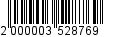 Рекомендовать:3.1. Отделу ГИБДД ОМВД России по г. Майкопу (В.А. Загайко) обеспечить безопасность дорожного движения на участках улично-дорожной сети, указанных в пункте 1 настоящего распоряжения.3.2. Руководителям ООО «Майкоптранс» (А.Ю. Схаляхо), 
ООО «Казачий» (Ю.Н. Евсеев), ООО «Полюс-авто» (М.М. Чич), 
ООО «Трансюгмонтаж» (Ю.И. Бородавкин), ООО «Нива» (В.Н. Иванченко), ООО «Экспресс1» (И.А. Мальцева), ООО «АдыгеяГАЗавтосервисс» (А.Г. Мазурова), ООО «Элит-авто» (А.Г.Чич) на время перекрытия движения транспорта в г. Майкопе на участках улично-дорожной сети, указанных в пункте 1 настоящего распоряжения, в центральной части города осуществлять движение общественного транспорта в прямом и обратном направлении по следующим улицам: Краснооктябрьской, Курганной, Димитрова.  4. Руководителю МУП «Майкопское троллейбусное управление» (А.Б. Хаов) прекратить движение наземного электрического транспорта с 08.00 часов до 14.00 часов по ул. Пролетарской от ул. Победы до 
ул. М. Горького.5. Разместить настоящее распоряжение на официальном сайте Администрации муниципального образования «Город Майкоп».  6. Распоряжение «О прекращении движения транспорта в г. Майкопе» вступает в силу со дня его подписания.Глава муниципального образования«Город Майкоп» 	                                                                    Г.А. МитрофановАдминистрация муниципального 
образования «Город Майкоп»Республики Адыгея 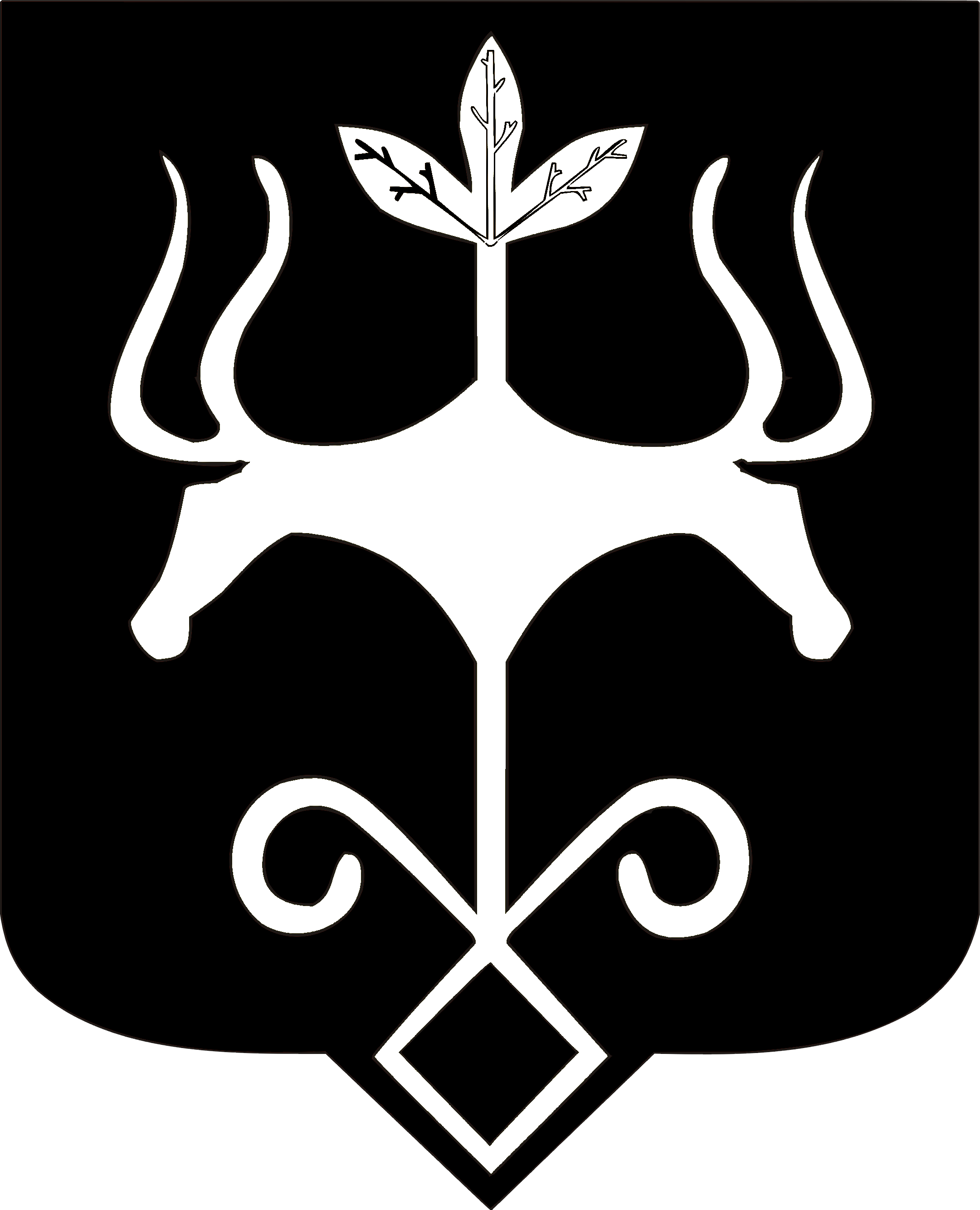 Адыгэ Республикэммуниципальнэ образованиеу 
«Къалэу Мыекъуапэ» и Администрацие